Night Prayer for Thy Kingdom ComeFriday 22nd May 2020PSALM 86 WITH CHANT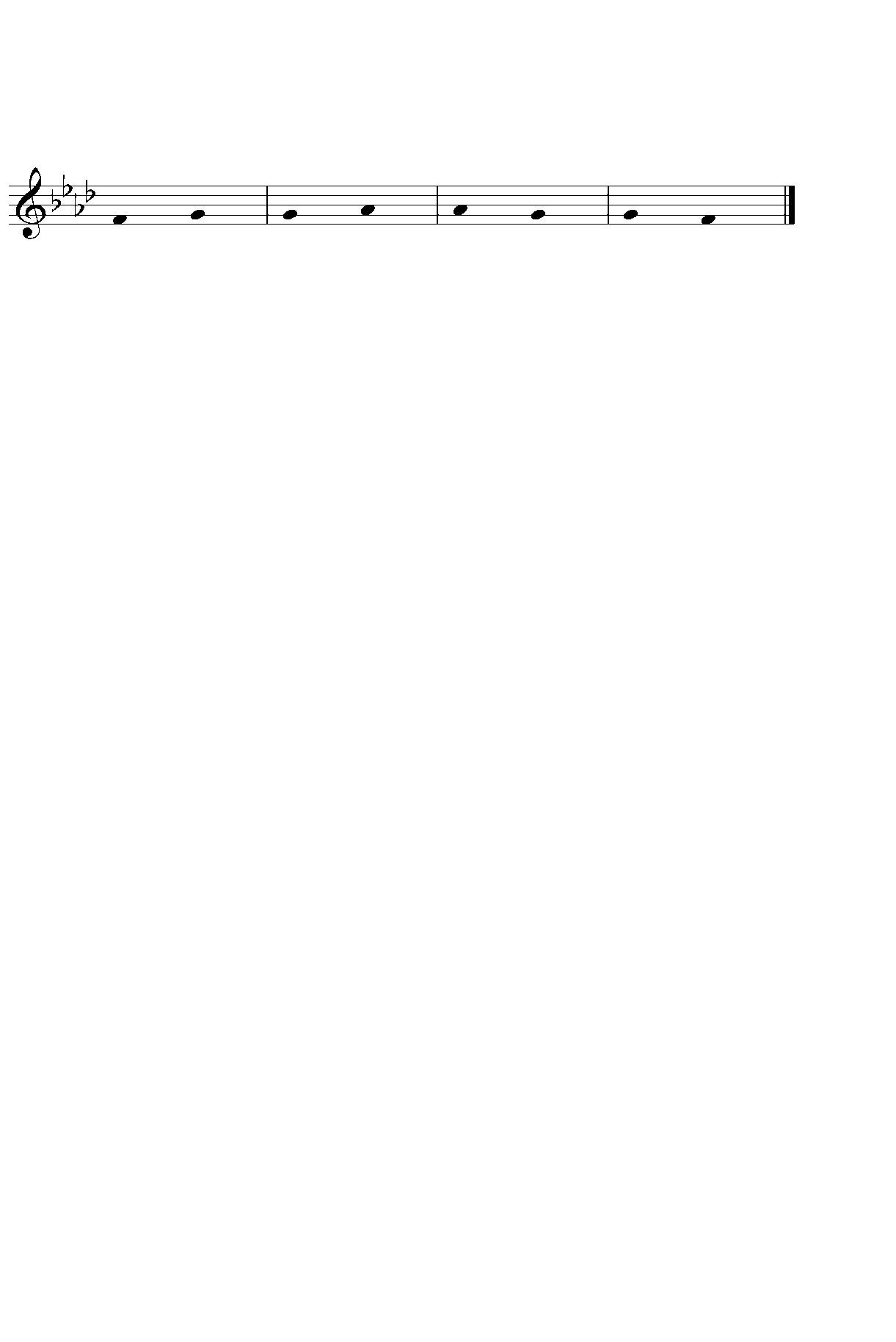 Cantor	Turn your ear, O Lord and give answer
for I am poor and needy.
Preserve my life, for I am faithful:
save the servant who trusts in you.All	You are my God, have mercy on me, Lord,
for I cry to you all the day long.
Give joy to your servant, O Lord,
for to you I lift up my soul.Cantor	O Lord, you are good and forgiving,
full of love to all who call.
Give heed, O Lord, to my prayer
and attend to the sound of my voice.All	In the day of distress I will call
and surely you will reply.
Among the gods there is none like you, O Lord;
nor work to compare with yours. Cantor	All the nations shall come to adore you
and glorify your name, O Lord:
for you are great and do marvellous deeds,
you who alone are God.All	Show me, Lord your way
so that I may walk in your truth.
Guide my heart to fear your name.Cantor	I will praise you, Lord my God, with all my heart
and glorify your name for ever;
for your love to me has been great:	you have saved me from the depths of the grave.All	The proud have risen against me;
ruthless folk seek my life:
to you they pay no heed. Cantor	But you, God of mercy and compassion,
slow to anger, O Lord,
abounding in love and truth,
turn and take pity on me.All	O give your strength to your servant
and save your handmaid’s child.
Show me a sign of your favour that my foes may see your shame
that you console me and give me your help. All	Glory to the Father, and to the Son, 
and to the Holy Spirit.
As it was in the beginning, is now, 	and shall be for ever. Amen. 